MODELO DE SOLICITUD DE EXENCIÓN DE GESTIÓN ADMINISTRATIVADoña _________________________, en representación del Promotor ______________________con NIF ______________, y domicilio social en ___________SOLICITA a la Fundación Instituto de Investigación Sanitaria Aragón la exención de la Gestión Administrativa del siguiente estudio:Título del estudio: ____________________________________________________________Código del estudio: ____________________________EUDRA CT (si ensayo clínico): ____________________________________________________Tipo de estudio: Ensayo clínico con medicamento 	EPA-SP EPA-OD, EPA-LA, EPA-AS, NO EPA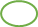 Investigación Clínica con producto Sanitario    Estudio con complementos alimenticios   Refiriéndose la solicitud a:Evaluación / autorización inicial (estudio nuevo):  Ampliación de centros:  ¿El promotor es un ente, centro o servicio integrado en el SALUD?SíNo¿El promotor ha recibido financiación para la ejecución del estudio clínico?SíNoEn caso afirmativo, indicar:Organismo Financiador: ____________________________________________Importe de la ayuda: ______________________________________________DECLARA bajo su responsabilidad la siguiente información y veracidad de la misma: Que el estudio cumple todos y cada uno de los siguientes criterios de “investigación clínica sin ánimo comercial” según la definición del Real Decreto 1090/2015, de 4 de diciembre, por el que se regulan los ensayos clínicos con medicamentos, los Comités de Ética de la Investigación con medicamentos y el Registro Español de Estudios Clínicos:En la investigación no participa la industria farmacéutica o de productos sanitariosEl promotor es una universidad, hospital, organización científica pública, organización sin ánimo de lucro, organización de pacientes o investigador individual:Especificar cuál de estos: organización científica pública_________La propiedad de los datos de la investigación pertenece al promotor desde el primer momento del estudioNo hay acuerdos entre el promotor y terceras partes que permitan el empleo de los datos para usos regulatorios o que generen una propiedad industrialEl diseño, la realización, el reclutamiento, la recogida de datos y la comunicación de resultados de la investigación se mantienen bajo el control del promotorEl estudio no forma parte de un programa de desarrollo para una autorización de comercialización de un productoEl Promotor no prevé contratar los servicios de una CRO para la ejecución del estudio clínicoEn __________________ a __ de _________ de 201_Fdo: Autorizado por la Fundación IIS Aragón:Fdo. 